1.Objet de ces principes directeurs d’examen2.Matériel requis2.12.22.3Les semences doivent satisfaire aux conditions minimales exigées pour la faculté germinative, la pureté spécifique, l’état sanitaire et la teneur en eau, indiquées par l’autorité compétente.  Dans le cas où les semences doivent être maintenues en collection, la faculté germinative doit être aussi élevée que possible et indiquée par le demandeur.2.42.53.Méthode d’examen3.1Nombre de cycles de végétationEn règle générale, la durée minimale des essais doit être d’un seul cycle de végétation.L’examen d’une variété peut être achevé quand le service compétent peut déterminer avec certitude le résultat de l’examen.3.2Lieu des essaisEn règle générale, les essais doivent être conduits en un seul lieu.  Pour les essais conduits dans plusieurs lieux, des indications figurent dans le document TGP/9, intitulé “Examen de la distinction”.3.3Conditions relatives à la conduite de l’examenLes essais doivent être conduits dans des conditions assurant une croissance satisfaisante pour l’expression des caractères pertinents de la variété et pour la conduite de l’examen.Étant donné les variations de la lumière solaire, les déterminations de la couleur avec un code de couleurs doivent être faites dans une enceinte avec une lumière artificielle ou au milieu de la journée, dans une pièce sans rayon de soleil direct.  La distribution spectrale de la source de lumière artificielle doit être conforme à la norme CIE de la lumière du jour définie conventionnellement D 6.500 et rester dans les limites de tolérance du “British Standard 950”, partie I.  Les déterminations doivent être faites en plaçant la partie de plante sur un fond de papier blanc.  Le code de couleur et sa version doivent être indiqués dans la description variétale.3.4Protocole d’essai3.5Essais supplémentairesDes essais supplémentaires peuvent être établis pour l’observation de caractères pertinents.4.Examen de la distinction, de l’homogénéité et de la stabilité4.1Distinction4.1.1Recommandations généralesIl est particulièrement important pour les utilisateurs de ces principes directeurs d’examen de consulter l’introduction générale avant toute décision quant à la distinction.  Cependant, il conviendra de prêter une attention particulière aux points ci-après. 4.1.2Différences reproductiblesLes différences observées entre les variétés peuvent être suffisamment nettes pour qu’un deuxième cycle de végétation ne soit pas nécessaire.  En outre, dans certains cas, l’influence du milieu n’appelle pas plus d’un cycle de végétation pour s’assurer que les différences observées entre les variétés sont suffisamment reproductibles.  L’un des moyens de s’assurer qu’une différence observée dans un caractère lors d’un essai en culture est suffisamment reproductible consiste à examiner le caractère au moyen de deux observations indépendantes au moins.4.1.3Différences nettesLa netteté de la différence entre deux variétés dépend de nombreux facteurs, et notamment du type d’expression du caractère examiné, selon qu’il s’agit d’un caractère qualitatif, un caractère quantitatif ou encore pseudo-qualitatif.  Il est donc important que les utilisateurs de ces principes directeurs d’examen soient familiarisés avec les recommandations contenues dans l’introduction générale avant toute décision quant à la distinction.4.1.44.1.5Méthode d’observationLa méthode recommandée pour l’observation du caractère aux fins de la distinction est indiquée par le code suivant dans le tableau des caractères (voir le document TGP/9 ‘Examen de la distinction’, section 4 ‘Observation des caractères’) :Type d’observation:  visuelle (V) ou mesure (M)L’observation “visuelle” (V) est une observation fondée sur le jugement de l’expert.  Aux fins du présent document, on entend par observation “visuelle” les observations sensorielles des experts et cela inclut donc aussi l’odorat, le goût et le toucher.  Entrent également dans cette catégorie les observations pour lesquelles l’expert utilise des références (diagrammes, variétés indiquées à titre d’exemples, comparaison deux à deux) ou des chartes (chartes de couleur).  La mesure (M) est une observation objective en fonction d’une échelle graphique linéaire, effectuée à l’aide d’une règle, d’une balance, d’un colorimètre, de dates, d’un dénombrement, etc.Lorsque plusieurs méthodes d’observation du caractère sont indiquées dans le tableau des caractères (p.ex. VG/MG), des indications sur le choix d’une méthode adaptée figurent à la section 4.2 du document TGP/9.4.2Homogénéité4.2.1Il est particulièrement important pour les utilisateurs de ces principes directeurs d’examen de consulter l’introduction générale avant toute décision quant à l’homogénéité.  Cependant, il conviendra de prêter une attention particulière aux points ci-après : 4.2.2L’homogénéité des variétés allogames doit être déterminée conformément aux recommandations relatives aux variétés allogames qui figurent dans l’introduction générale.4.2.44.3Stabilité4.3.1Dans la pratique, il n’est pas d’usage d’effectuer des essais de stabilité dont les résultats apportent la même certitude que l’examen de la distinction ou de l’homogénéité.  L’expérience montre cependant que, dans le cas de nombreux types de variétés, lorsqu’une variété s’est révélée homogène, elle peut aussi être considérée comme stable.4.3.2Lorsqu’il y a lieu, ou en cas de doute, la stabilité peut être évaluée plus précisément en examinant un nouveau lot de semences, afin de vérifier qu’il présente les mêmes caractères que le matériel fourni initialement.5.Groupement des variétés et organisation des essais en culture5.1Pour sélectionner les variétés notoirement connues à cultiver lors des essais avec la variété candidate et déterminer comment diviser en groupes ces variétés pour faciliter la détermination de la distinction, il est utile d’utiliser des caractères de groupement.5.2Les caractères de groupement sont ceux dont les niveaux d’expression observés, même dans différents sites, peuvent être utilisés, soit individuellement soit avec d’autres caractères de même nature, a) pour sélectionner des variétés notoirement connues susceptibles d’être exclues de l’essai en culture pratiqué pour l’examen de la distinction et b) pour organiser l’essai en culture de telle sorte que les variétés voisines soient regroupées.5.3Il a été convenu de l’utilité des caractères ci-après pour le groupement des variétés :5.4Des conseils relatifs à l’utilisation des caractères de groupement dans la procédure d’examen de la distinction figurent dans l’introduction générale et le document TGP/9 “Examen de la distinction”.6.Introduction du tableau des caractères6.1Catégories de caractères6.1.1Caractères standard figurant dans les principes directeurs d’examenLes caractères standard figurant dans les principes directeurs d’examen sont ceux qui sont admis par l’UPOV en vue de l’examen DHS et parmi lesquels les membres de l’Union peuvent choisir ceux qui sont adaptés à leurs besoins particuliers.6.1.2Caractères avec astérisqueLes caractères avec astérisque (signalés par un *) sont des caractères figurant dans les principes directeurs d’examen qui sont importants pour l’harmonisation internationale des descriptions variétales : ils doivent toujours être pris en considération dans l’examen DHS et être inclus dans la description variétale par tous les membres de l’Union, sauf lorsque cela est impossible compte tenu du niveau d’expression d’un caractère précédent ou des conditions de milieu régionales.6.2Niveaux d’expression et notes correspondantes6.2.1Des niveaux d’expression sont indiqués pour chaque caractère afin de définir le caractère et d’harmoniser les descriptions.  Pour faciliter la consignation des données ainsi que l’établissement et l’échange des descriptions, à chaque niveau d’expression est attribuée une note exprimée par un chiffre.6.2.2Tous les niveaux d’expression pertinents sont présentés dans le caractère.6.2.3Des précisions concernant la présentation des niveaux d’expression et des notes figurent dans le document TGP/7 “Élaboration des principes directeurs d’examen”.6.3Types d’expressionUne explication des types d’expression des caractères (caractères qualitatifs, quantitatifs et pseudo qualitatifs) est donnée dans l’introduction générale.6.4Variétés indiquées à titre d’exemplesAu besoin, des variétés sont indiquées à titre d’exemples afin de mieux définir les niveaux d’expression d’un caractère.6.5Légende7.7.7.Table of Characteristics/Tableau des caractères/Merkmalstabelle/Tabla de caracteresTable of Characteristics/Tableau des caractères/Merkmalstabelle/Tabla de caracteresTable of Characteristics/Tableau des caractères/Merkmalstabelle/Tabla de caracteresTable of Characteristics/Tableau des caractères/Merkmalstabelle/Tabla de caracteresTable of Characteristics/Tableau des caractères/Merkmalstabelle/Tabla de caracteresTable of Characteristics/Tableau des caractères/Merkmalstabelle/Tabla de caracteresTable of Characteristics/Tableau des caractères/Merkmalstabelle/Tabla de caracteresTable of Characteristics/Tableau des caractères/Merkmalstabelle/Tabla de caracteresEnglishEnglishfrançaisfrançaisdeutschespañolExample VarietiesExemplesBeispielssortenVariedades ejemplo	Example VarietiesExemplesBeispielssortenVariedades ejemplo	Note/Nota1.(*)(*)PQVG(+)uprightuprightdressédresséaufrechterectoPeppermint StickPeppermint Stick1semi-uprightsemi-uprightdemi-dressédemi-dresséhalbaufrechtsemierectoProfusion RedProfusion Red2spreadingspreadingétaléétalébreitwüchsigextendidoSolcitoSolcito32.(*)(*)QNMG/MS/VGvery shortvery shorttrès bassetrès bassesehr niedrigmuy baja1very short to shortvery short to shorttrès basse à bassetrès basse à bassesehr niedrig bis niedrigmuy baja a baja2shortshortbassebasseniedrigbajaProfusion RedProfusion Red3short to mediumshort to mediumbasse à moyennebasse à moyenneniedrig bis mittelbaja a media4mediummediummoyennemoyennemittelmediaWitwornaWitworna5medium to tallmedium to tallmoyenne à hautemoyenne à hautemittel bis hochmedia a alta6talltallhautehautehochaltaInca, Peppermint StickInca, Peppermint Stick7tall to very talltall to very tallhaute à très hautehaute à très hautehoch bis sehr hochalta a muy alta8very tallvery talltrès hautetrès hautesehr hochmuy alta93.(*)(*)QNVG(+)very sparsevery sparsetrès faibletrès faiblesehr lockermuy escasaWitwornaWitworna1sparsesparsefaiblefaiblelockerescasa2mediummediummoyennemoyennemittelmediaPeppermint StickPeppermint Stick3densedensefortefortedichtdensa4very densevery densetrès fortetrès fortesehr dichtmuy densaProfusion RedProfusion Red54.QNVG(+)absent or very sparseabsent or very sparseabsente ou très lâcheabsente ou très lâchefehlend oder sehr lockerausente o muy escasaZestrZestr1sparsesparselâchelâchelockerescasa2mediummediummoyennemoyennemittelmediaUproarUproar3densedensedensedensedichtdensa4very densevery densetrès densetrès densesehr dichtmuy densaShort Stuff CoralShort Stuff Coral5EnglishEnglishfrançaisfrançaisdeutschespañolExample VarietiesExemplesBeispielssortenVariedades ejemplo	Note/NotaNote/Nota5.(*)QNVG(+)absent or very weakabsent or very weaknulle ou très faiblenulle ou très faiblefehlend oder sehr geringausente o muy débilProfusion Fire1weakweakfaiblefaiblegeringdébilLilliput Salmon2mediummediummoyennemoyennemittelmediaProfusion Red3strongstrongfortefortestarkfuerte4very strongvery strongtrès fortetrès fortesehr starkmuy fuerte56.(*)QNMG/MS/VG(a)very shortvery shorttrès courtetrès courtesehr kurzmuy cortaZinnita1shortshortcourtecourtekurzcorta2mediummediummoyennemoyennemittelmediaZahara Double Cherry3longlonglonguelonguelanglarga4very longvery longtrès longuetrès longuesehr langmuy largaState Fair57.(*)QNMG/MS/VG(a)very narrowvery narrowtrès étroitetrès étroitesehr schmalmuy estrechaStarbright1narrownarrowétroiteétroiteschmalestrecha2mediummediummoyennemoyennemittelmediaYellow Flame3broadbroadlargelargebreitancha4very broadvery broadtrès largetrès largesehr breitmuy anchaShort Stuff Coral58.(*)QNMG/MS/VG(+)(a)very lowvery lowtrès bastrès bassehr kleinmuy bajaCrystal Yellow1lowlowbasbaskleinbaja2mediummediummoyenmoyenmittelmedia3highhighélevéélevégroßalta4very highvery hightrès élevétrès élevésehr großmuy altaDreamland rose59.QNVG(a)at baseat baseà la baseà la basean der Basisen la baseDreamland rose1at middleat middleau milieuau milieuin der Mitteen la mitadSwizzle Cherry Ivory2towards apextowards apexvers l’apexvers l’apexzum Apex hincerca del ápiceOklahoma Salmon310.(*)QNVG(+)(a)flatflatplaneplaneflachplanoProfusion Knee High Red1moderately concavemoderately concavemodérément concavemodérément concavemäßig konkavmoderadamente cóncavoLilliput Salmon2strongly concavestrongly concavefortement concavefortement concavestark konkavmuy cóncavoState Fair311.QNVG(+)(a)absent or weakabsent or weaknulle ou faiblenulle ou faiblefehlend oder geringausente o débil1mediummediummoyennemoyennemittelmedia2strongstrongfortefortestarkfuerte312.QNVG(+)(a)very lightvery lighttrès clairetrès clairesehr hellmuy clara1lightlightclaireclairehellclaraOklahoma Salmon2mediummediummoyennemoyennemittelmedia3darkdarkfoncéefoncéedunkeloscuraStarbright4very darkvery darktrès foncéetrès foncéesehr dunkelmuy oscura513.(*)QNVG(+)(a)absent or smallabsent or smallabsente ou petiteabsente ou petitefehlend oder kleinausente o pequeñaOklahoma Salmon1small to mediumsmall to mediumpetite à moyennepetite à moyenneklein bis mittelpequeña a media2mediummediummoyennemoyennemittelmediaUproar Rose3medium to largemedium to largemoyenne à grandemoyenne à grandemittel bis großmedia a grande4largelargegrandegrandegroßgrandeState Fair514.(*)QNMG/MS/VGshortshortcourtecourtekurzcortaZahara Coral Rose1short to mediumshort to mediumcourte à moyennecourte à moyennekurz bis mittelcorta a media2mediummediummoyennemoyennemittelmediaWitworna3medium to longmedium to longmoyenne à longuemoyenne à longuemittel bis langmedia a larga4longlonglonguelonguelanglargaUproar Rose515.QNVGbelowbelowen dessousen dessousunterhalbpor debajoShort Stuff Scarlet1same levelsame levelau même niveauau même niveauauf gleicher Höheal mismo nivelSwizzle Cherry Ivory2moderately abovemoderately abovemodérément au-dessusmodérément au-dessusmäßig oberhalbmoderadamente por encimaInca3highly abovehighly abovebien au-dessusbien au-dessusweit oberhalbmuy por encimaOklahoma Salmon416.(*)PQVG(+)singlesinglesimplesimpleeinfachsencilloStar Gold, Crystal Yellow1semi-doublesemi-doublesemi-doublesemi-doublehalbgefülltsemidobleProfusion Red, 
Yellow Flame2doubledoubledoubledoublegefülltdobleSwizzle Scarlet Yellow, Lilliput Salmon317.(*)QLVGdaisydaisymargueritemargueritemargeritenförmigmargaritaCrystal Yellow1anemoneanemoneanémoneanémoneanemonenförmiganémonaZinderella Lilac218.(*)QNMG/MS/VGvery smallvery smalltrès petittrès petitsehr kleinmuy pequeño1very small to smallvery small to smalltrès petit à petittrès petit à petitsehr klein bis kleinmuy pequeño a pequeño2smallsmallpetitpetitkleinpequeñoLilliput Salmon3small to mediumsmall to mediumpetit à moyenpetit à moyenklein bis mittelpequeño a medio4mediummediummoyenmoyenmittelmedioOklahoma Salmon, Crystal Yellow5medium to largemedium to largemoyen à grandmoyen à grandmittel bis großmedio a grande6largelargegrandgrandgroßgrandeInca7large to very largelarge to very largegrand à très grandgrand à très grandgroß bis sehr großgrande a muy grande8very largevery largetrès grandtrès grandsehr großmuy grande919.(*)QNMG/MS/VGvery fewvery fewtrès petittrès petitsehr geringmuy bajoStar Gold, Crystal Yellow1very few to fewvery few to fewtrès petit à petittrès petit à petitsehr gering bis geringmuy bajo a bajo2fewfewpetitpetitgeringbajoProfusion Red3few to mediumfew to mediumpetit à moyenpetit à moyengering bis mittelbajo a medio4mediummediummoyenmoyenmittelmedioZowwie Yellow Flame5medium to manymedium to manymoyen à grandmoyen à grandmittel bis hochmedio a alto6manymanygrandgrandhochaltoUproar Rose7many to very manymany to very manygrand à très grandgrand à très grandhoch bis sehr hochalto a muy alto8very manyvery manytrès grandtrès grandsehr hochmuy altoSwizzle Scarlet Yellow920.(*)QNMG/MS/VG(b)very shortvery shorttrès courtetrès courtesehr kurzmuy corta1very short to shortvery short to shorttrès courte à courtetrès courte à courtesehr kurz bis kurzmuy corta a corta2shortshortcourtecourtekurzcortaLilliput Salmon3short to mediumshort to mediumcourte à moyennecourte à moyennekurz bis mittelcorta a media4mediummediummoyennemoyennemittelmediaPeppermint Stick, Profusion Knee5medium to longmedium to longmoyenne à longuemoyenne à longuemittel bis langmedia a larga6longlonglonguelonguelanglargaInca7long to very longlong to very longlongue à très longuelongue à très longuelang bis sehr langlarga a muy larga8very longvery longtrès longuetrès longuesehr langmuy larga921.(*)QNMG/MS/VG(b)very narrowvery narrowtrès étroitetrès étroitesehr schmalmuy estrechaStar Starbright1narrownarrowétroiteétroiteschmalestrecha2mediummediummoyennemoyennemittelmediaRuffles3broadbroadlargelargebreitancha4very broadvery broadtrès largetrès largesehr breitmuy anchaInca522.(*)QNMG/MS/VG(b)very lowvery lowtrès bastrès bassehr kleinmuy bajaProfusion Knee High Red1lowlowbasbaskleinbaja2mediummediummoyenmoyenmittelmediaRuffles3highhighélevéélevégroßalta4very highvery hightrès élevétrès élevésehr großmuy altaSwizzle Scarlet Yellow523.QNVG(+)(b)strongly concavestrongly concavefortement concavefortement concavestark konkavmuy cóncavo1weakly concaveweakly concavelégèrement concavelégèrement concaveschwach konkavdébilmente cóncavo2flatflatplaneplaneflachplano3weakly convexweakly convexlégèrement convexelégèrement convexeschwach konvexdébilmente convexo4strongly convexstrongly convexfortement convexefortement convexestark konvexmuy convexo524.(*)PQVG(+)(b)incurvingincurvingincurvéeincurvéeaufgebogenincurvada1straightstraightdroitedroitegeraderecta2reflexingreflexingrécurvéerécurvéezurückgebogencurvada hacia abajo3twistedtwistedtorsadéetorsadéegedrehtretorcida425.QNVG(+)(b)distal quarterdistal quarterquart distalquart distaldistales Viertelen el cuarto distal1distal halfdistal halfmoitié distalemoitié distaledistale Hälfteen la mitad distal2distal three quartersdistal three quarterstrois quarts distauxtrois quarts distauxdistale drei Viertelen los tres cuartos distales326.QNVG(b)very weakvery weaktrès faibletrès faiblesehr geringmuy baja1weakweakfaiblefaiblegeringbajaUproar Rose2mediummediummoyennemoyennemittelmediaSwizzle Cherry Ivory3strongstrongfortefortestarkfuerteInca4very strongvery strongtrès fortetrès fortesehr starkmuy fuerte527.(*)PQVG(+)(b)acuteacuteaigueaiguespitzaguda1roundedroundedarrondiearrondieabgerundetredondeada2truncatetruncatetronquéetronquéegeradetruncada3emarginateemarginateémarginéeémarginéeeingekerbtemarginada4dentatedentatedentéedentéegezähntdentada5mucronatemucronatemucronéemucronéemit kurzer aufgesetzter Spitzemucronada628.(*)PQVG(b), (c)RHS Colour Chart (indicate reference number)RHS Colour Chart (indicate reference number)Code RHS des couleurs (indiquer le numéro de référence)Code RHS des couleurs (indiquer le numéro de référence)RHS-Farbkarte (Nummer angeben)Carta de colores RHS (indíquese el número de referencia)29.PQVG(c)RHS Colour Chart (indicate reference number)RHS Colour Chart (indicate reference number)Code RHS des couleurs (indiquer le numéro de référence)Code RHS des couleurs (indiquer le numéro de référence)RHS-Farbkarte (Nummer angeben)Carta de colores RHS (indíquese el número de referencia)30.PQVG(+)(b)nonenoneaucuneaucunekeineausenteRuffles1distal quarterdistal quarterquart distalquart distalim distalen Viertelen el cuarto distal2distal halfdistal halfmoitié distalemoitié distalein distaler Hälfteen la mitad distalZowwie Yellow Flame3basal halfbasal halfmoitié basalemoitié basalein basaler Hälfteen la mitad basalProfusion Cherry Bicolor4basal quarterbasal quarterquart basalquart basalim basalen Viertelen el cuarto basalZahara Rose Starlight5on marginon marginau bordau bordam Randen el borde6central barcentral barbarre centralebarre centraleMittelstreifenen la franja centralSAKZIN0177throughoutthroughoutpartoutpartoutüberallen la totalidadPeppermint Stick831.PQVG(+)(b)solidsoliduniformeuniformedurchgefärbtuniforme1blotchesblotchestachestachesFleckenen manchas2stripesstripesrayuresrayuresStreifenen rayas332.PQVG(b), (c)RHS colour chart (indicate reference number)RHS colour chart (indicate reference number)Code RHS des couleurs (indiquer le numéro de référence)Code RHS des couleurs (indiquer le numéro de référence)RHS-Farbkarte (Nummer angeben)Carta de colores RHS (indíquese el número de referencia)33.PQVG(+)(b)nonenoneaucuneaucunekeineausente1distal quarterdistal quarterquart distalquart distalim distalen Viertelen el cuarto distal2distal halfdistal halfmoitié distalemoitié distalein distaler Hälfteen la mitad distal3basal halfbasal halfmoitié basalemoitié basalein basaler Hälfteen la mitad basal4basal quarterbasal quarterquart basalquart basalim basalen Viertelen el cuarto basalPeppermint Stick5on marginon marginau bordau bordam Randen el borde6central barcentral barbarre centralebarre centraleMittelstreifenfranja centralSAKZIN0177throughoutthroughoutpartoutpartoutüberallen la totalidad834.PQVG(+)(b)solidsoliduniformeuniformedurchgefärbtuniforme1blotchesblotchestachestachesFleckenen manchas2stripesstripesrayuresrayuresStreifenen rayas335.PQVG(+)yellow greenyellow greenvert jaunevert jaunegelbgrünverde amarillentoProfusion Lemon1yellowyellowjaunejaunegelbamarilloCrystal Yellow2orangeorangeorangeorangeorangenaranjaCrystal Orange3purplepurplepourprepourprepurpurnpúrpuraPurple prince4brownbrownbrunbrunbraunmarrónZahara Rose Starlight, Profusion Fire536.QNVG(+)very smallvery smalltrès petittrès petitsehr kleinmuy pequeño1smallsmallpetitpetitkleinpequeño2mediummediummoyenmoyenmittelmedioProfusion Red3largelargegrandgrandgroßgrandeDreamland Scarlet4very largevery largetrès grandtrès grandsehr großmuy grande5CaractèresExemples NoteProfusion Red[Fin du document]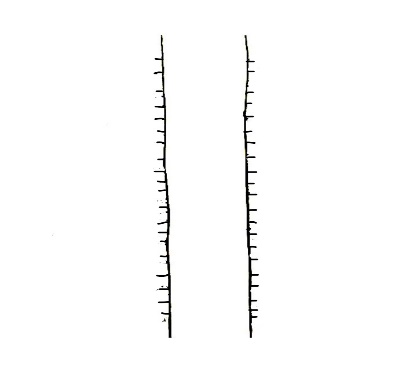 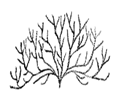 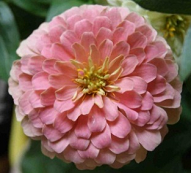 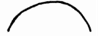 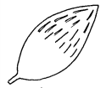 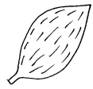 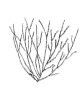 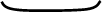 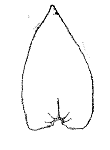 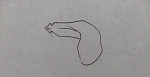 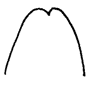 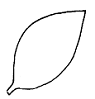 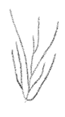 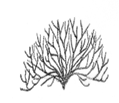 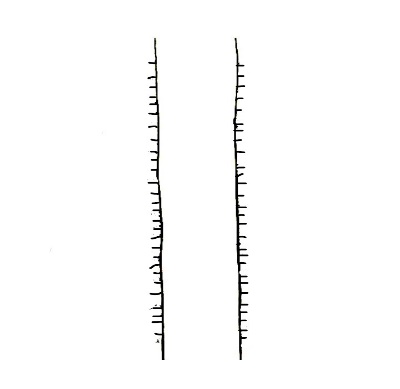 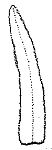 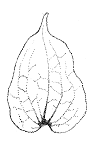 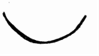 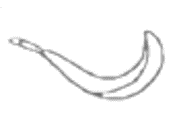 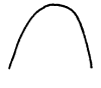 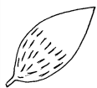 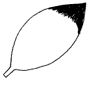 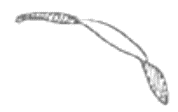 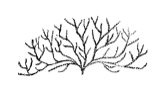 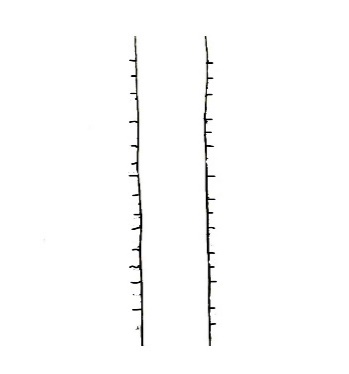 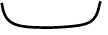 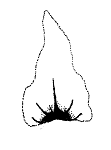 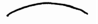 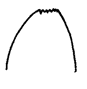 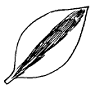 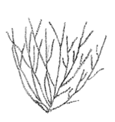 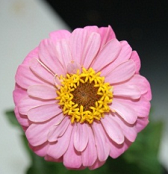 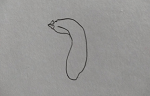 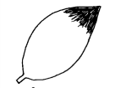 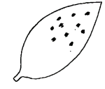 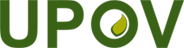 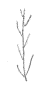 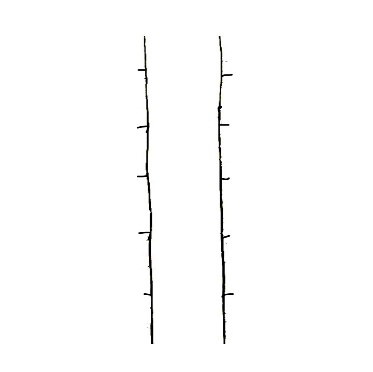 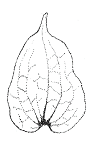 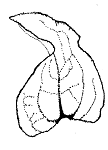 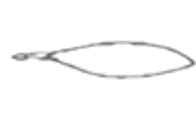 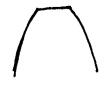 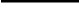 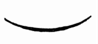 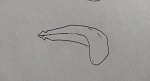 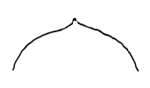 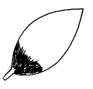 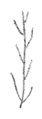 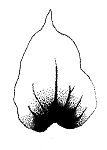 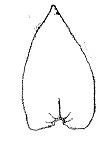 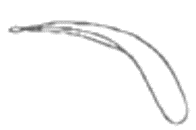 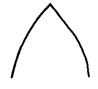 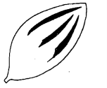 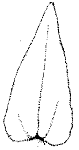 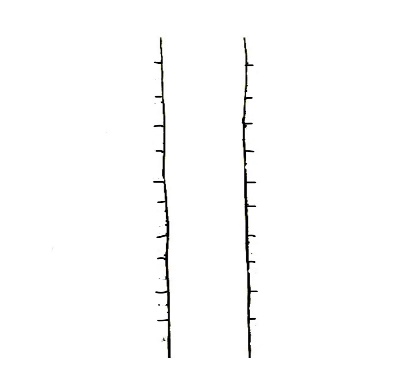 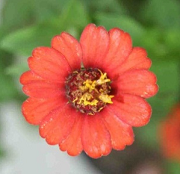 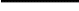 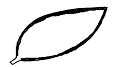 